OFÍCIO/SJC Nº 0045/2020                                                                        Em 6 de fevereiro de 2020AoExcelentíssimo SenhorTENENTE SANTANAVereador e Presidente da Câmara Municipal de AraraquaraRua São Bento, 887 – Centro14801-300 - ARARAQUARA/SPSenhor Presidente:Nos termos da Lei Orgânica do Município de Araraquara, encaminhamos a Vossa Excelência, a fim de ser apreciado pelo nobre Poder Legislativo, o incluso Projeto de Lei que dispõe sobre a abertura de um crédito adicional especial, até o limite de R$ 164.372,50 (cento e sessenta e quatro mil, trezentos e setenta e dois reais e cinquenta centavos), e dá outras providências.A abertura de crédito ora proposta objetiva atender à inclusão da ação referente ao Convênio nº 874617/2018, celebrado entre o Município e o Ministério da Cidadania, para implantação de diversas academias ao ar livre na Praça “Jorge Borges Correa” – Vila Santana; na Praça “Álvaro Tanigutti” – Jd. Santa Clara; na 	Área de Lazer “Antônio José Paterniani – Tom Zé” – Jd. América; e na Praça da Igreja Santa Ângela – Sta. Angelina – Emenda do Deputado Federal Vanderlei Macris (PSDB-SP), intermediada pelo Vereador Jéferson Yashuda (PSDB).Estas alterações já foram realizadas no orçamento de 2019, por meio da Lei nº 9.795, de 13 de novembro de 2019, e se fazem necessárias novamente tendo em vista que não houve tempo hábil para abertura do processo licitatório naquele ano. Assim, tendo em vista as finalidades a que o Projeto de Lei se destina, entendemos estar plenamente justificada a presente propositura que, por certo, irá merecer a aprovação desta Casa de Leis.Por julgarmos esta propositura como medida de urgência, solicitamos seja o presente Projeto de Lei apreciado dentro do menor prazo possível, nos termos do art. 80 da Lei Orgânica do Município de Araraquara.Valemo-nos do ensejo para renovar-lhe os protestos de estima e apreço.Atenciosamente,EDINHO SILVA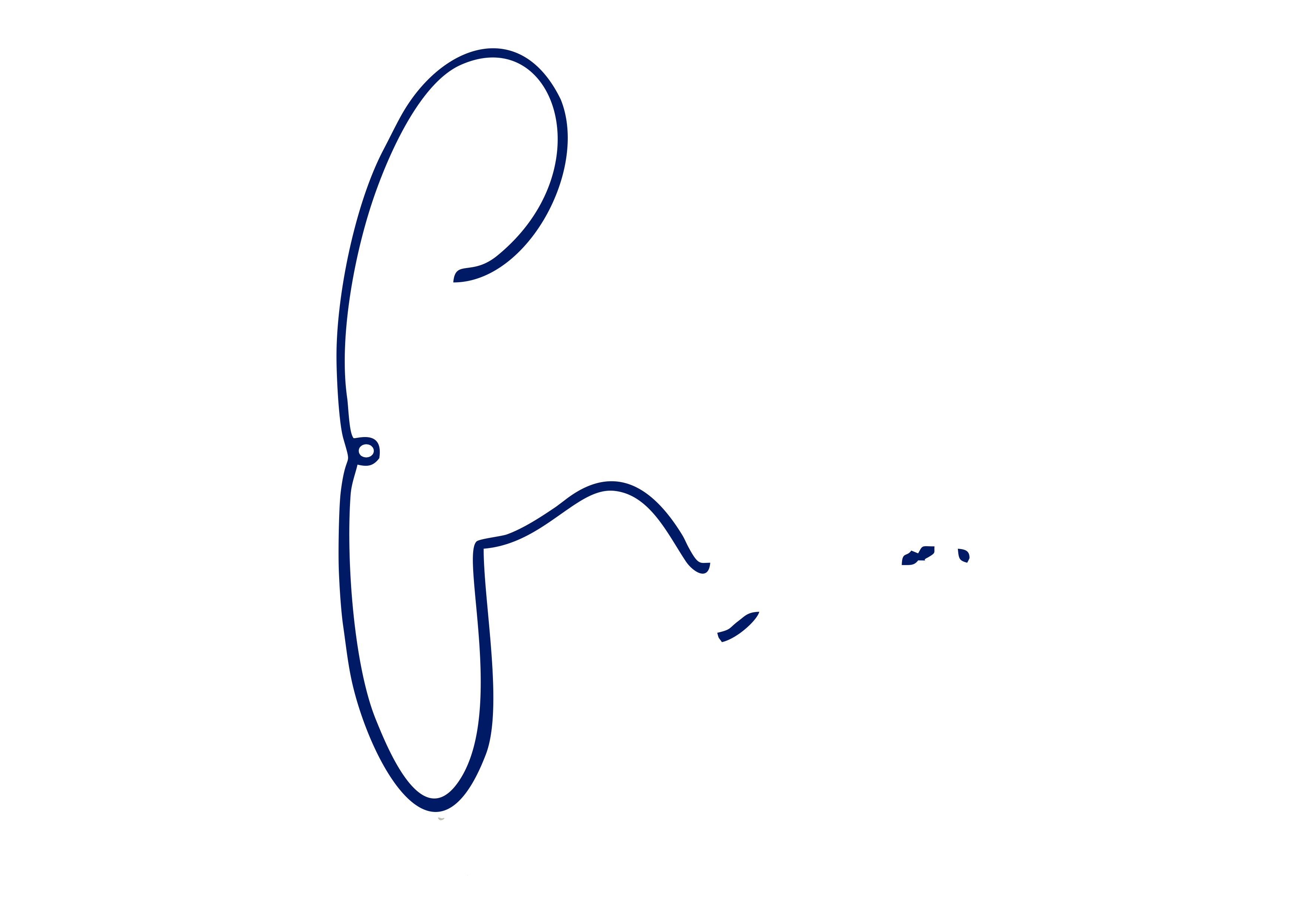 Prefeito MunicipalPROJETO DE LEI NºDispõe sobre a abertura de crédito adicional especial, e dá outras providências.Art. 1º Fica o Poder Executivo autorizado a abrir um crédito adicional especial, até o limite de R$ 164.372,50 (cento e sessenta e quatro mil, trezentos e setenta e dois reais e cinquenta centavos), para adequar o orçamento ao Convênio nº 874617/2018, firmado entre o Município e o Ministério da Cidadania, para implantação de diversas academias ao ar livre em praças e áreas de lazer, conforme demonstrativo abaixo:Art. 2º O crédito autorizado no art. 1º desta lei será coberto com recursos provenientes de anulação parcial das dotações orçamentárias vigentes e abaixo especificadas:Art. 3º Fica incluso o presente crédito adicional especial na Lei nº 9.138, de 29 de novembro de 2017 (Plano Plurianual - PPA), na Lei nº 9.645, de 16 de julho de 2019 (Lei de Diretrizes Orçamentárias - LDO) e na Lei nº 9.844, de 17 de dezembro de 2019 (Lei Orçamentária Anual - LOA).Art. 4º Esta lei entra em vigor na data de sua publicação. PAÇO MUNICIPAL “PREFEITO RUBENS CRUZ”, 6 de fevereiro de 2020.EDINHO SILVAPrefeito Municipal02PODER EXECUTIVOPODER EXECUTIVO02.13SECRETARIA MUNICIPAL DE ESPORTE E LAZERSECRETARIA MUNICIPAL DE ESPORTE E LAZER02.13.01COORDENADORIA EXECUTIVA DE ESPORTE E LAZERCOORDENADORIA EXECUTIVA DE ESPORTE E LAZERFUNCIONAL PROGRAMÁTICAFUNCIONAL PROGRAMÁTICAFUNCIONAL PROGRAMÁTICA27DESPORTO E LAZER27.813LAZER27.813.0034ESTRUTURA FUNCIONAL DE ESPORTE E LAZER27.813.0034.1PROJETO27.813.0034.1.131IMPLANTAÇÃO DE DIVERSAS ACADEMIAS AO AR LIVRE - CONVÊNIO 874617/18 R$      164.372,50 CATEGORIA ECONÔMICACATEGORIA ECONÔMICACATEGORIA ECONÔMICA4.4.90.51Obras e Instalações R$      136.986,30 FONTE DE RECURSO05 - TRANSFERENCIAS E CONVENIOS FEDERAIS - VINCULADOS05 - TRANSFERENCIAS E CONVENIOS FEDERAIS - VINCULADOS4.4.90.51Obras e Instalações R$        27.386,20 FONTE DE RECURSO01 - TESOURO01 - TESOURO02PODER EXECUTIVOPODER EXECUTIVO02.13SECRETARIA MUNICIPAL DE ESPORTE E LAZERSECRETARIA MUNICIPAL DE ESPORTE E LAZER02.13.01COORDENADORIA EXECUTIVA DE ESPORTE E LAZERCOORDENADORIA EXECUTIVA DE ESPORTE E LAZERFUNCIONAL PROGRAMÁTICAFUNCIONAL PROGRAMÁTICAFUNCIONAL PROGRAMÁTICA27DESPORTO E LAZER27.813LAZER27.813.0034ESTRUTURA FUNCIONAL DE ESPORTE E LAZER27.813.0034.1Projeto27.813.0034.1.100IMPLANTAÇÃO DE ACADEMIAS AR LIVRE - OP PINHEIRINHO/AMERICA - PROPOSTA 37686/18 - CONV. 874617/18 R$      151.515,15 CATEGORIA ECONÔMICACATEGORIA ECONÔMICACATEGORIA ECONÔMICA4.4.90.52Equipamentos e Material Permanente R$          1.515,15 4.4.90.52Equipamentos e Material Permanente R$      150.000,00 FONTE DE RECURSO1 - Tesouro1 - TesouroFUNCIONAL PROGRAMÁTICAFUNCIONAL PROGRAMÁTICAFUNCIONAL PROGRAMÁTICA27DESPORTO E LAZER27.813LAZER27.813.0034ESTRUTURA FUNCIONAL DE ESPORTE E LAZER27.813.0034.1Projeto27.813.0034.1.107IMPLANTAÇÃO DE ACADEMIAS AO AR LIVRE R$        12.857,35 CATEGORIA ECONÔMICACATEGORIA ECONÔMICACATEGORIA ECONÔMICA4.4.90.52EQUIPAMENTOS E MATERIAL PERMANENTE R$        12.857,35 FONTE DE RECURSO1 - Tesouro1 - Tesouro